FluencyTo me, being a fluent reader means _____________ __________________________________________. This graph shows ______________________________________________________________________. 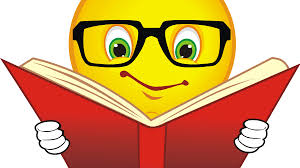 How do I feel about my fluency work? __________________________________________.Next semester I want to_________________________________________________________________.  